0*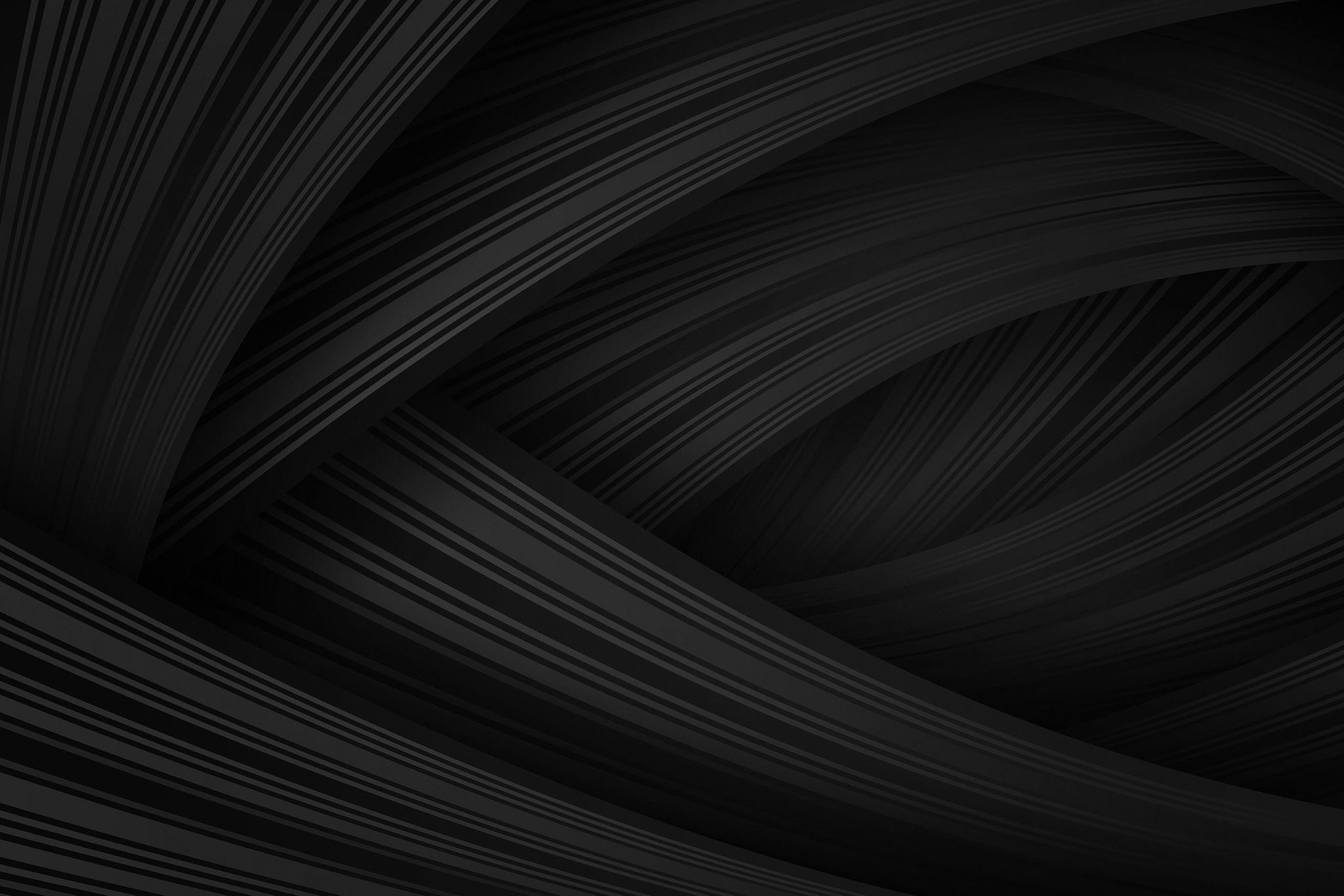 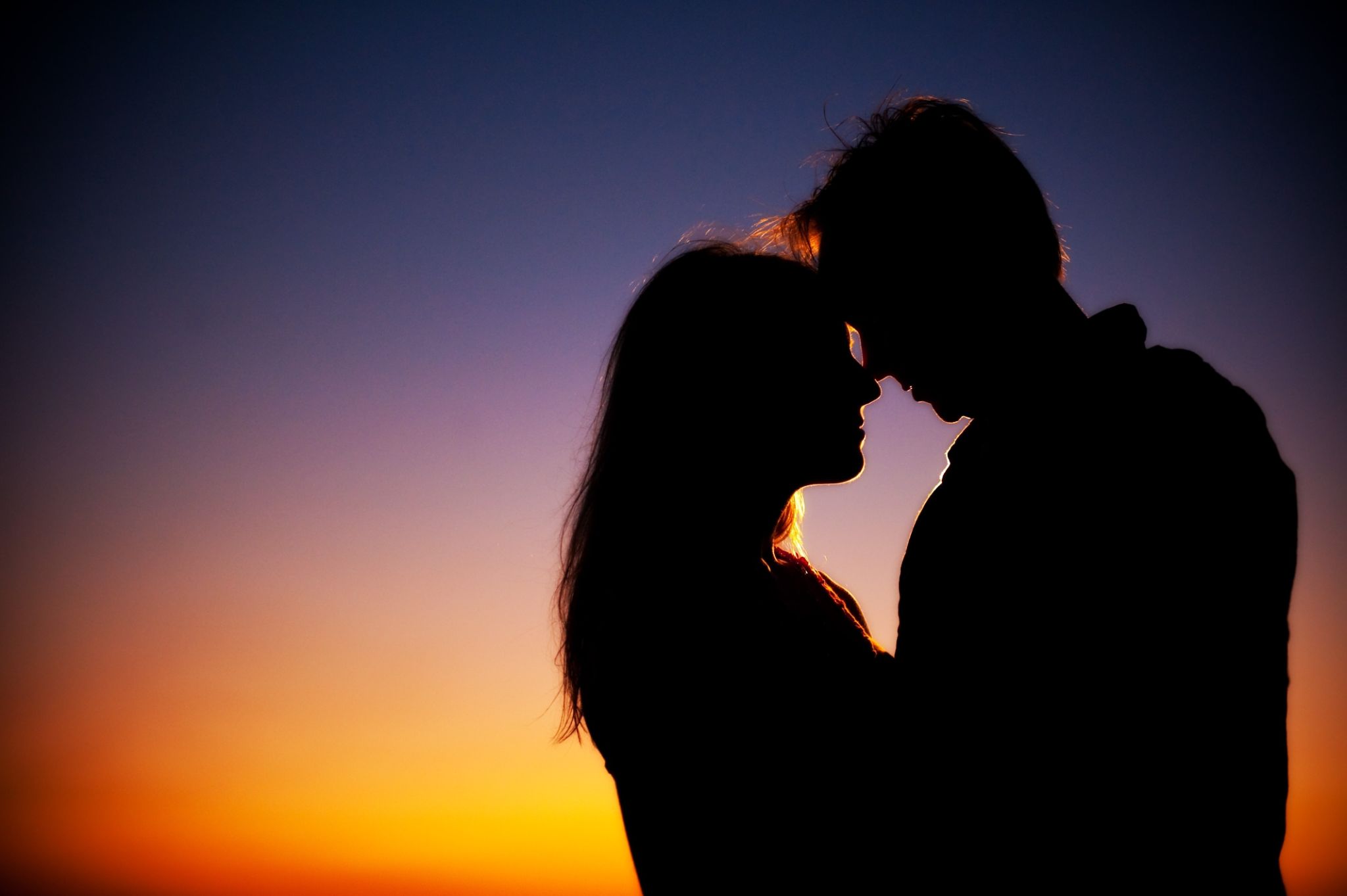 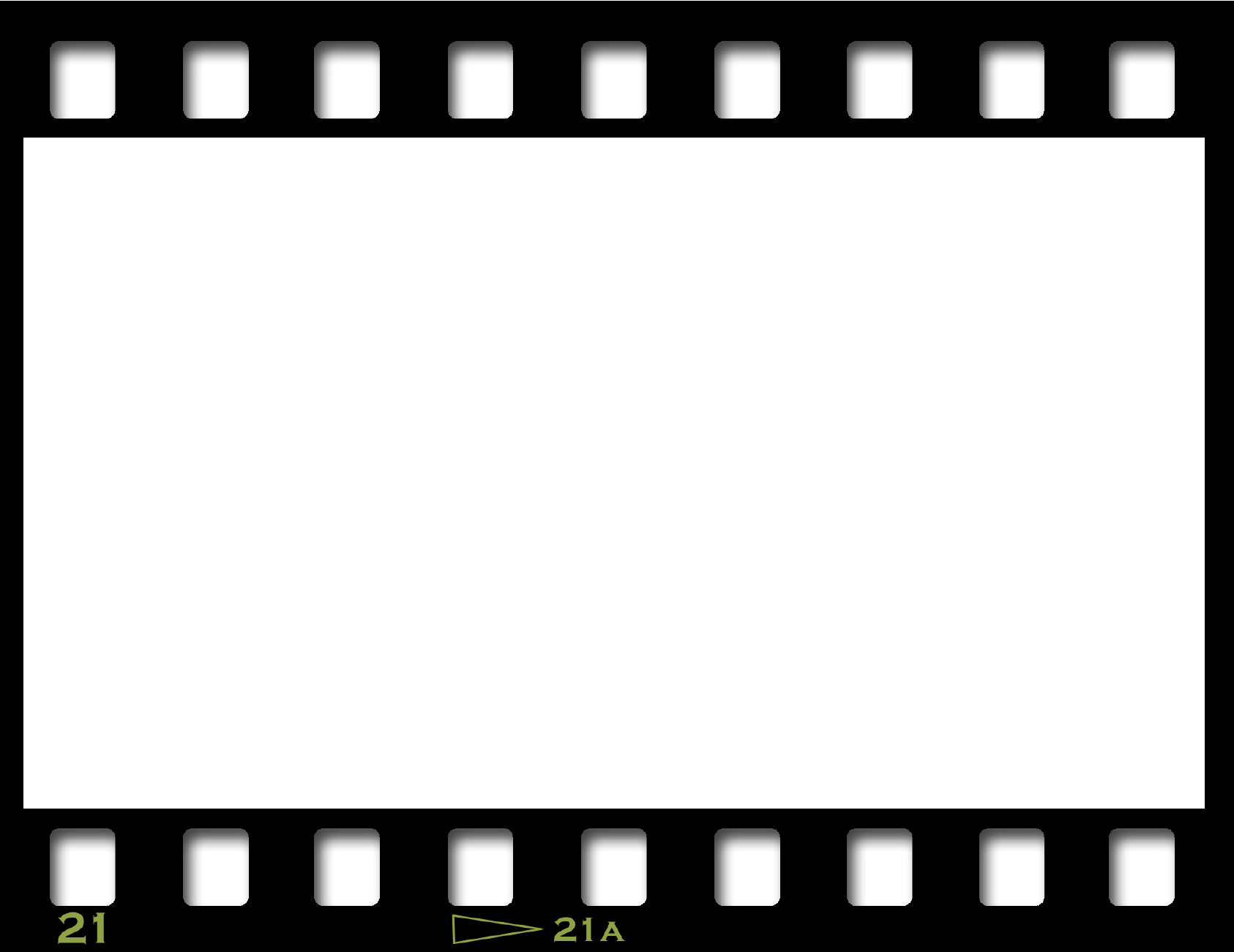 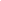 